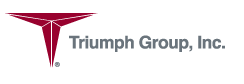 Triumph Group FAQ’s – Russia / Ukraine Conflict• Does Triumph have suppliers in Russia or Ukraine or Belarus?Triumph does not have direct relationships with suppliers in Russia, Ukraine or Belarus
• Does Triumph have suppliers that have suppliers in Russia or Ukraine or BelarusTriumph does not have suppliers who have sub tier suppliers in Russia, Ukraine or Belarus
• Is the Triumph supply chain heavily dependent on Russian energy suppliersThe Triumph Supply Chain is not dependent on Russian energy suppliers
• Is the Triumph supply chain dependent on Russian or Ukraine metal sourcing for Aluminium, Copper, Nickel, Titanium, Steel.The Triumph supply chain is not dependent on Russian or Ukraine metal sourcing for Aluminium, Copper, Nickel, Titanium or Steel.
• Is the Triumph supply chain dependent on logistics routing through Ukraine or Russia.The Triumph supply chain is not dependent on logistics routing through Ukraine or Russia.Will the Triumph supply chain recognize the ASxxxx accreditation of Russian SuppliersTriumph will follow the guidance released by IAQG“9100, 9110 and 9120 Quality Certificates with Russian entities are no longer recognized and access to the OASIS data base shall be withdrawn”.